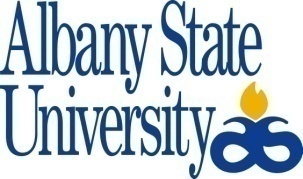 Student Health ServicesHEAT ADVISORY Weather.com reports that this summer’s temperatures will range in the 90’s.  Intense summer heat is nothing new to those of us living in South Georgia, but we should never overlook the dangers the heat brings. With temperatures soaring into the triple digits, it’s important to take precautions when working or playing in the heat. Be on alert for the following signs and symptoms of increased heat exposure; and know what to do.*Heat StrokeHeat stroke is the most serious heat-related disorder. It occurs when the body becomes unable to control its temperature: the body's temperature rises rapidly, the sweating mechanism fails, and the body is unable to cool down. When heat stroke occurs, the body temperature can rise to 106 degrees Fahrenheit or higher within 10 to 15 minutes. Heat stroke can cause death or permanent disability if emergency treatment is not given. Symptoms Symptoms of heat stroke include: Hot, dry skin or profuse sweating Hallucinations Chills Throbbing headache High body temperature Confusion/dizziness Slurred speech First Aid Take the following steps to treat a worker with heat stroke: Call 911 and notify their supervisor. Move the sick worker to a cool shaded area. Cool the worker using methods such as: Soaking their clothes with water. Spraying, sponging, or showering them with water. Fanning their body. *Heat Exhaustion Heat exhaustion is the body's response to an excessive loss of the water and salt, usually through excessive sweating. Workers most prone to heat exhaustion are those that are elderly, have high blood pressure, and those working in a hot environment. Symptoms Symptoms of heat exhaustion include: Heavy sweating Extreme weakness or fatigue Dizziness, confusion Nausea Clammy, moist skin Pale or flushed complexion Muscle cramps Slightly elevated body temperature Fast and shallow breathing First Aid Treat a worker suffering from heat exhaustion with the following: Have them rest in a cool, shaded or air-conditioned area. Have them drink plenty of water or other cool, nonalcoholic beverages. Have them take a cool shower, bath, or sponge bath. *Heat Syncope Heat syncope is a fainting (syncope) episode or dizziness that usually occurs with prolonged standing or sudden rising from a sitting or lying position. Factors that may contribute to heat syncope include dehydration and lack of acclimatization. SymptomsSymptoms of heat syncope include: Light-headedness Dizziness Fainting First Aid Workers with heat syncope should: Sit or lie down in a cool place when they begin to feel symptoms. Slowly drink water, clear juice, or a sports beverage. *Heat Cramps Heat cramps usually affect workers who sweat a lot during strenuous activity. This sweating depletes the body's salt and moisture levels. Low salt levels in muscles causes painful cramps. Heat cramps may also be a symptom of heat exhaustion. Symptoms Muscle pain or spasms usually in the abdomen, arms, or legs. First Aid Workers with heat cramps should: Stop all activity, and sit in a cool place. Drink clear juice or a sports beverage. Do not return to strenuous work for a few hours after the cramps subside because further exertion may lead to heat exhaustion or heat stroke. Seek medical attention if any of the following apply: The worker has heart problems. The worker is on a low-sodium diet. The cramps do not subside within one hour. *Heat Rash Heat rash is a skin irritation caused by excessive sweating during hot, humid weather. Symptoms Symptoms of heat rash include: Heat rash looks like a red cluster of pimples or small blisters. It is more likely to occur on the neck and upper chest, in the groin, under the breasts, and in elbow creases. First Aid Workers experiencing heat rash should: Try to work in a cooler, less humid environment when possible. Keep the affected area dry. Dusting powder may be used to increase comfort. Recommendations for Employers Employers should take the following steps to protect workers from heat stress: Schedule maintenance and repair jobs in hot areas for cooler months. Schedule hot jobs for the cooler part of the day. Acclimatize workers by exposing them for progressively longer periods to hot work environments. Reduce the physical demands of workers. Use relief workers or assign extra workers for physically demanding jobs. Provide cool water or liquids to workers. Avoid drinks with caffeine, alcohol, or large amounts of sugar. Provide rest periods with water breaks. Provide cool areas for use during break periods. Monitor workers who are at risk of heat stress. Provide heat stress training that includes information about: Worker risk Prevention Symptoms The importance of monitoring yourself and coworkers for symptoms Treatment Personal protective equipment Recommendations for Workers Workers should avoid exposure to extreme heat, sun exposure, and high humidity when possible. When these exposures cannot be avoided, workers should take the following steps to prevent heat stress: Wear light-colored, loose-fitting, breathable clothing such as cotton. Avoid non-breathing synthetic clothing. Gradually build up to heavy work. Schedule heavy work during the coolest parts of day. Take more breaks in extreme heat and humidity. Take breaks in the shade or a cool area when possible. Drink water frequently. Drink enough water that you never become thirsty. Avoid drinks with caffeine, alcohol, and large amounts of sugar. Be aware that protective clothing or personal protective equipment may increase the risk of heat stress. Monitor your physical condition and that of your coworkers. http://www.weather.com/weather/monthly/31705?month=0Dr. Vicki B. PhillipsFamily Nurse PractitionerDirector, Student Health ServicesAlbany State University504 College DriveAlbany, GA 31705Office 229-500-3544Fax    229-500-4918vicki.phillips@asurams.edu